FROM: BLUE HAVEN HOME, LUCKNOW, INDIANAME: JITENDRA SINGH DATE OF BIRTH: 31st DEC 1999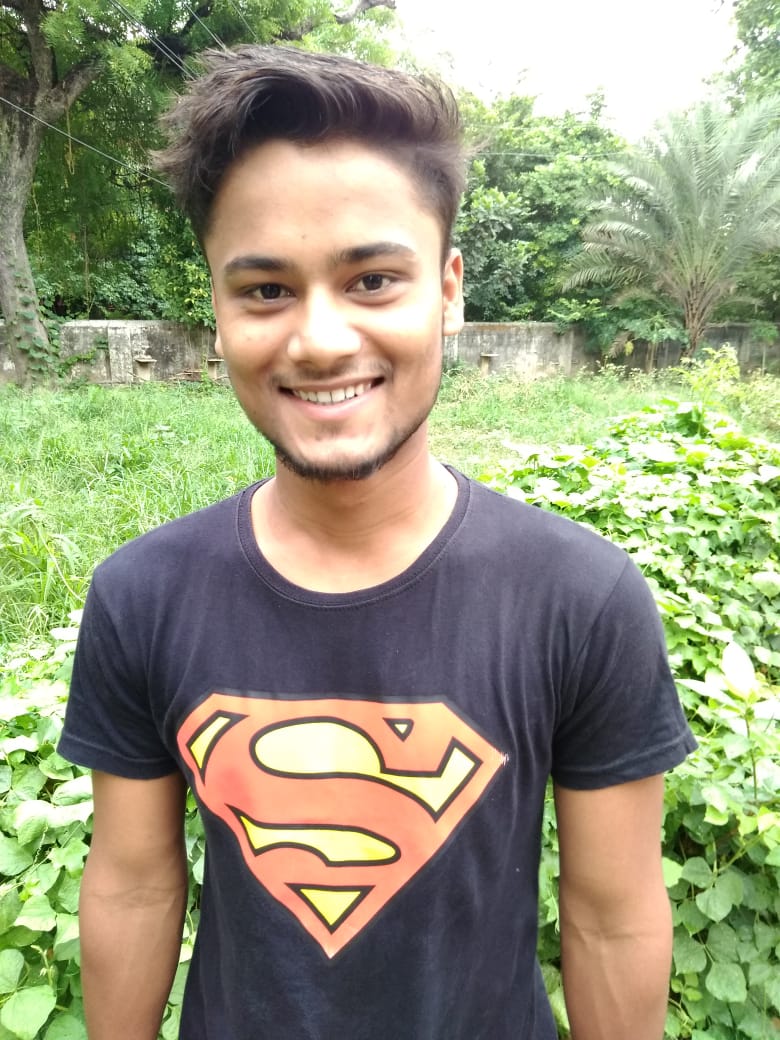 Jitendra is from Agra, India. He has 4 siblings and he is the youngest of the four. His father is retired and his mother is a housewife. They are at their old age and cannot earn or work to pay for his education. He was brought to Blue Haven because his parents wanted to give him a better education and they cannot support him because they are getting old.  He was brought to Blue Haven in July 25th, 2008. Currently he is studying B.com Honors. His hobby is playing music. His aim in life is to become a chartered Accountant. He needs your love & support so that he can build a proper foundation for himself so that he can help others after he has a job. The cost for 1st level for his college is R.s. 43,000 which include coaching, exam and his basic needs.